RULES OF PLAY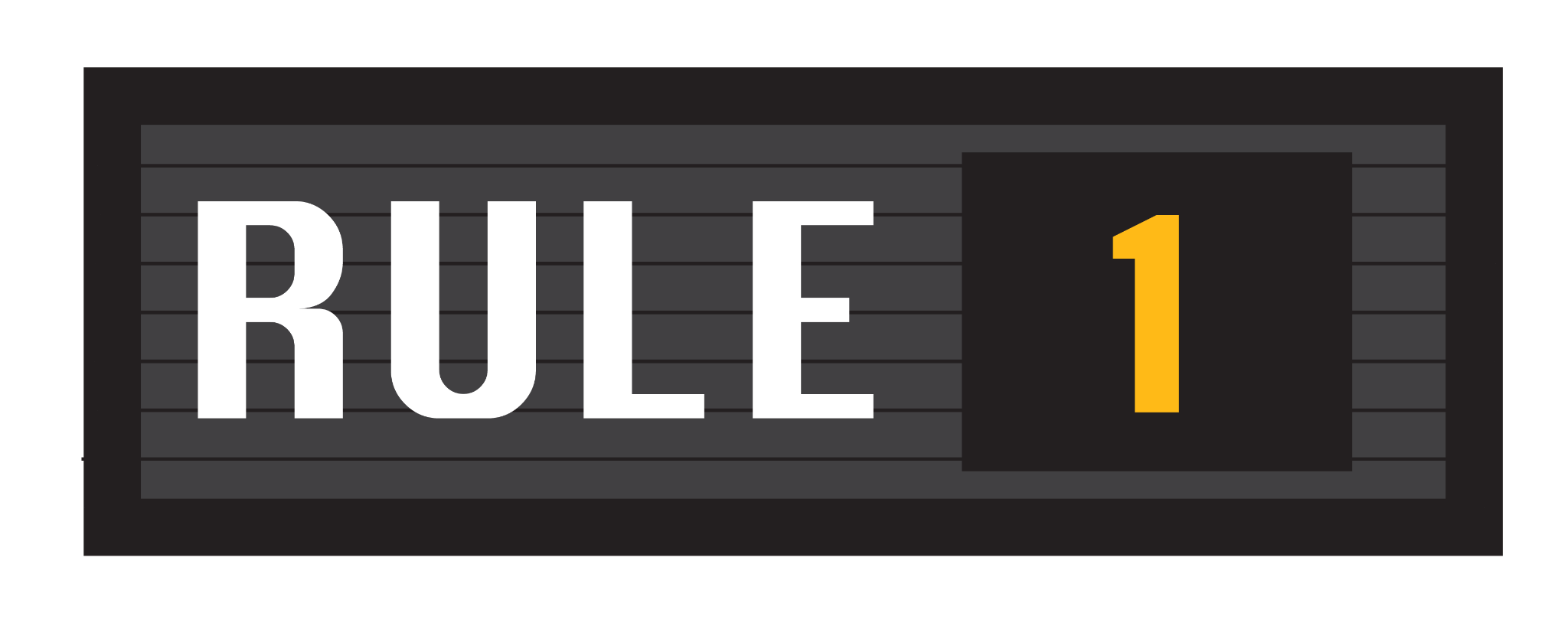 Players: How many? Cooperative or individual? Teams?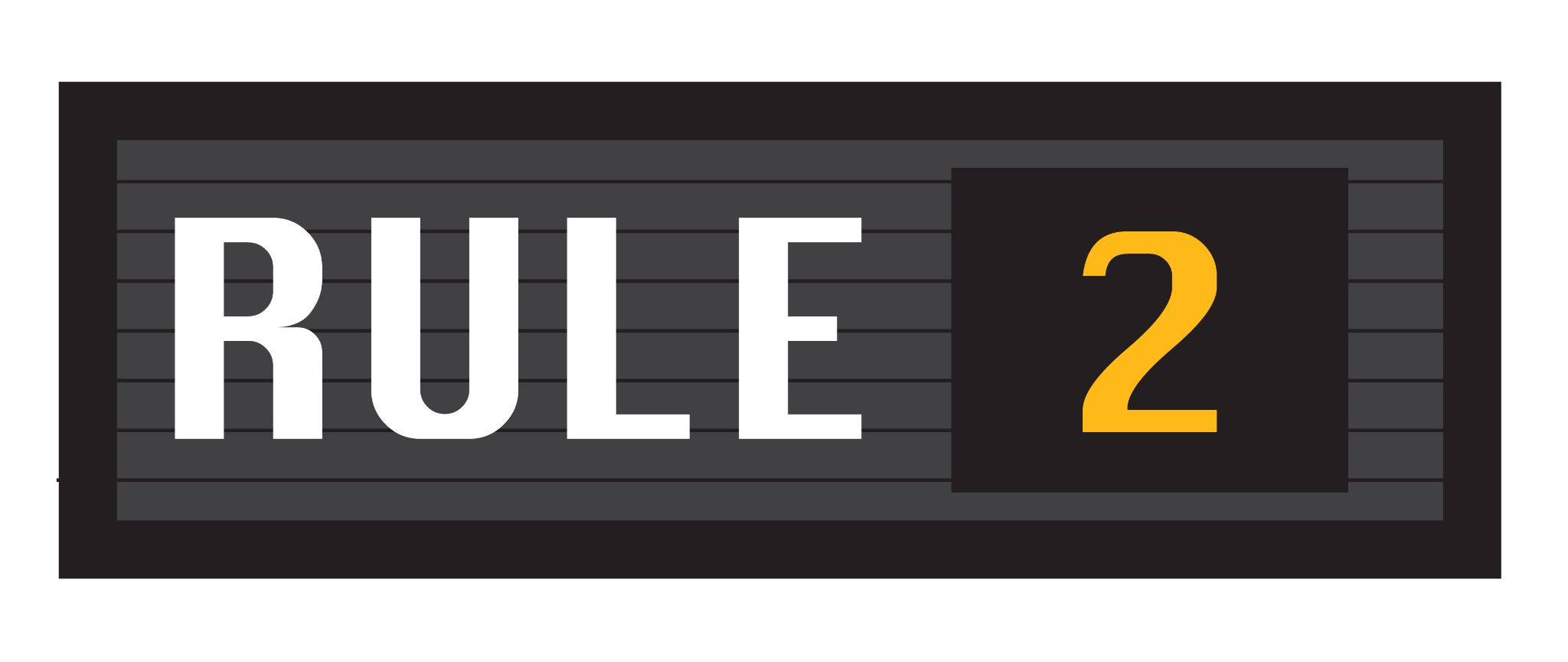 Artificial conflict: What is the test? Getting the most points? Collecting the most money? Running the longest distance? Regardless of the conflict, it should not affect a person’s real-life well-being, hence the word “artificial.”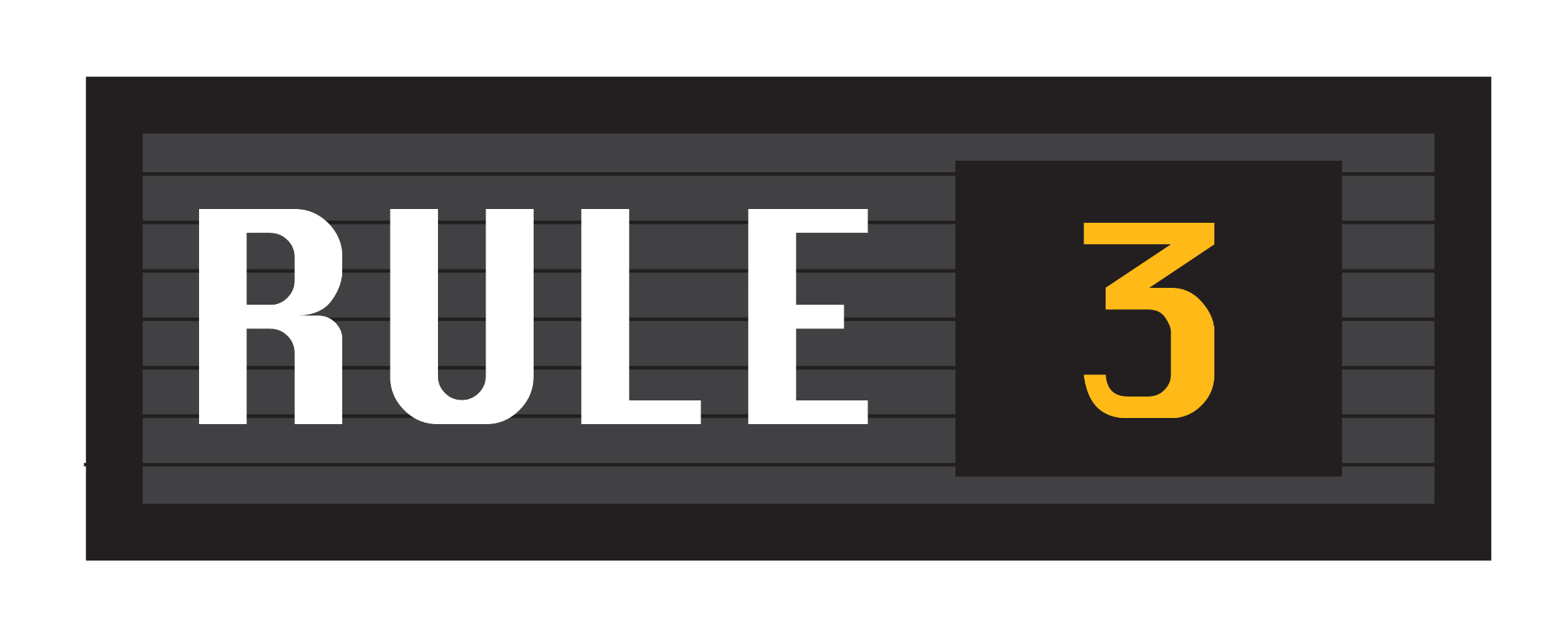 Rules: What is allowed or not allowed? Consider difficulty – Basketball would be much easier without dribbling, but more difficult without fouls.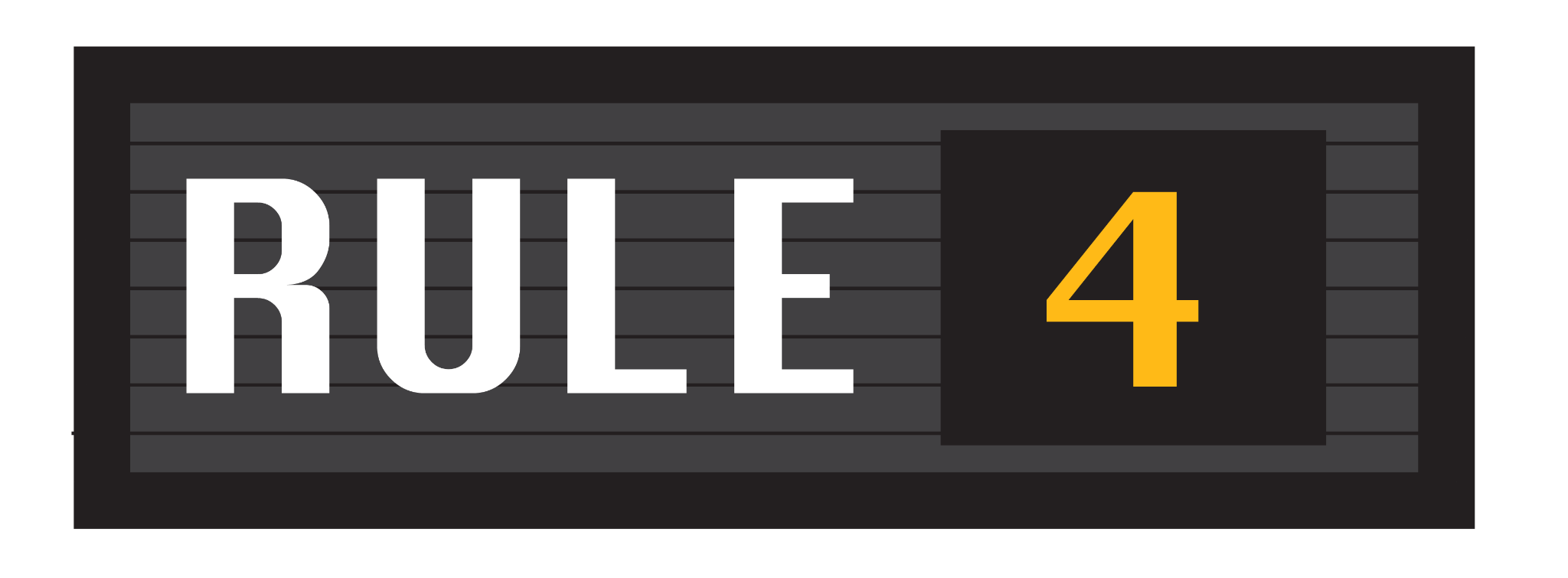 Quantifiable outcome: When is the game over? How is a winner determined?Players: How many? Cooperative or individual? Teams?Artificial conflict: What is the test? Getting the most points? Collecting the most money? Running the longest distance? Regardless of the conflict, it should not affect a person’s real-life well-being, hence the word “artificial.”Rules: What is allowed or not allowed? Consider difficulty – Basketball would be much easier without dribbling, but more difficult without fouls.Quantifiable outcome: When is the game over? How is a winner determined?